 ANEXO IVSOLICITUD DE RENOVACIÓN DE LA INSCRIPCIÓN PADRONAL PARA EXTRANJEROS NO COMUNITARIOS SIN AUTORIZACIÓN DE RESIDENCIA PERMANENTE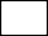 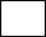 MANIFIESTA que continua residiendo en este municipio y que, a efectos de dar cumplimiento a lo dispuesto en el artículo 16.1, 2º párrafo, de la Ley 7/1985, de 2 de abril, Reguladora de las Bases de Régimen Local, insta la renovación de su inscripción padronal.En .........................., a ...... de ................... de ......(lugar, fecha y firma)Ilmo. Sr. Alcalde del Ayuntamiento de PancorboInformación básica sobre protección de datos de carácter personal: los datos de carácter personal facilitados serán incorporados al tratamiento “Padrón municipal de habitantes”, cuyo responsable es el Ayuntamiento de (especificar nombre y dirección, y en su caso Departamento correspondiente), ante el cuál las personas afectadas podrán ejercer sus derechos de acceso, rectificación y otros. La finalidad del tratamiento es la gestión del Padrón municipal de habitantes, legitimada por la obligación de inscripción establecida en la Ley 7/1985, de 2 de abril, Reguladora de las Bases de Régimen Local. Los datos no serán cedidos a terceros, exceptuando los casos establecidos por la normativa legal vigente, ni serán utilizados para elaborar decisiones automatizadas, incluida la elaboración de perfiles. Puede consultar información adicional sobre la protección de datos de carácter personal relativa a este tratamiento en www.pancorbo.es (sede  electrónica del Ayuntamiento).DATOS DE IDENTIFICACIÓN DEL SOLICITANTE DE LA RENOVACIÓNDATOS DE IDENTIFICACIÓN DEL SOLICITANTE DE LA RENOVACIÓNDATOS DE IDENTIFICACIÓN DEL SOLICITANTE DE LA RENOVACIÓNDATOS DE IDENTIFICACIÓN DEL SOLICITANTE DE LA RENOVACIÓNNombre:Nombre:Nombre:Nombre:1.er Apellido:1.er Apellido:1.er Apellido:2.º Apellido:Fecha Nacimiento (día, mes, año)Hombre	MujerHombre	MujerMunicipio (o País) de nacimiento:Municipio (o País) de nacimiento:Municipio (o País) de nacimiento:Municipio (o País) de nacimiento:País de Nacionalidad:País de Nacionalidad:País de Nacionalidad:País de Nacionalidad:Domicilio:Domicilio:Domicilio:Domicilio:Documento de identidad: NIE(*)	Letra	NúmeroLetraPasaporte o documento nacional de identidadPasaporte o documento nacional de identidadTeléfono y/o correo electrónico de contacto (dato voluntario):Teléfono y/o correo electrónico de contacto (dato voluntario):Teléfono y/o correo electrónico de contacto (dato voluntario):Teléfono y/o correo electrónico de contacto (dato voluntario):